 «ИСПОЛЬЗОВАНИЕ ТЕХНОЛОГИИ КОГНИТИВНОГО ОБУЧЕНИЯ В УСЛОВИЯХ ПЕРЕХОДА НА ФГОС»авторы проекта: Ахметзянов Зефир Загидович (3307000075@tatar.ru) учитель географии  высшей квалификационной категории    МБОУ «Ленино- Кокушкинская СОШ»  Пестречинского района РТАфанасьева Татьяна  Алексеевна (tatjna.743@mail.ru) учитель географии  высшей квалификационной категории  МБОУ «гимназия №7»  г. КазаньАннотация       Семиотическая дидактика нацелена на создание атмосферы успеха. Она предполагает такую организацию учебного процесса, при которой вариативность учебных заданий априори обеспечивает «поле возможностей» и свободу выбора в соответствии с  доминирующим типом интеллекта.   Именно такая интеллектуальная атмосфера гарантирует ситуацию успеха учащихся с разными интеллектуальными профилями.        Целью когнитивного обучения является -  развитие всей совокупности умственных способностей и стратегий, делающих возможным процесс обучения и адаптации к новым ситуациям. В основе лежит принцип понимания, каким способом каждый индивид расшифровывает информацию. То- есть, подбираем ключик к каждому, пытаемся достучаться до него. В процессе работы учащиеся приобретают предметные, метапредметные и личностные навыки.         Цель проекта – внедрение технологии  Когнитивного обучения  в образовательный процесс. Задачи: Анализ научной литературы и овладение методическими приемами.               Разработка технологических карт уроков, практическое применение.       Задача педагога заключается в том, чтобы учесть разнообразие индивидуальных профилей интеллекта, существующее в пределах одной образовательной системы класса. А сделать это помогает использование семиотического подхода в образовании, переведенного на язык конкретных педагогических технологий, логично назвать их «семиотическими технологиями» преподавания.         Рассмотрим  технологический инструментарий семиотической дидактики на примере: «Технологическая карта темы», в которой на каждый вид интеллекта представлена подборка заданий.   Задания должны быть разного уровня сложности (1, 2, 3), и соответственно разной «ценовой категории».  Технологическая карта выполняет функции навигатора и контролера одновременно. Как навигатор по теме она предлагает анонс предстоящих заданий, как контролер позволяет учащемуся самостоятельно фиксировать  их выполнение. Разработка технологических карт уроков, практическое применение.Технологическая карта :  Урока  географии 6 класс.   Тема: Человек и атмосфера.     Цель урока: Создать условия, позволяющие  ученикам получить представления о взаимном влиянии атмосферы и человека, а также освоить правила поведения при экстремальных погодных условиях.Успешное освоение материала урока позволит ученику получить опыт вариативной самостоятельной деятельности, проявить свои коммуникативные  и творческие способности, совершенствовать навык критического мышления, совершенствовать умения добывать информацию из карт и графических источников информации. Форма урока: работа в командах.   Технологии: семиотические технологии когнитивного обучения.  Учебник: А.А. Лобженидзе, Планета Земля. 5-6 классы. Просвещение 2012 г. Оборудование: мультимедийный проектор, колонки, интернет, индивидуальные мобильные устройства с выходом в интернет, таблички на столах (картинки по типу интеллекта)Организационный момент. 1.Учащимся предлагается сесть за стол с той картинкой, которая ему близка.Ход урока.У нас сегодня подобрались команды единомышленников, мне кажется, что вам будет легко работать вместе.  Предлагаем  вам внимательно рассмотреть технологические карты. И начать работу с того блока, который вам близок. Время работы –  20 минутПри работе используем учебник параграф 47 , Атлас стр. 32,35, интернет ресурс2. Физминутка.  Музыка леса -  представляет 4 группа.3.  Далее урок может развиваться по 2 вариантам.1.вариант: выступают группы по своим вопросам.  Вовремя выступления остальные делают пометки в  картах.2. вариант. Дети самостоятельно прорабатывают остальные блоки, а если возникают затруднения, то получают консультацию в  той группе, у которой этот вопрос главный. 4. Домашнее задание. Вопросы к параграфу.Семиотическая деятельность состоит из двух компонентов:Первый компонент. Учитель  создает своеобразный интеллектуальный конструктор, игру, состоящую из набора деталей, где каждый играющий может выбрать и сложить свои решения. Вторым компонентом является самостоятельной работы учащихся в логике семиотической деятельности. Данная технология на практике оказалась доступной и интересной для учащихся.   Процесс  обучения становится более насыщенным, увлекательным, и это значит, что учёба может перейти из категории нелегкой обязанности в увлечение - это большой плюс. Именно успех выступает одной из главных движущих сил данной методики, он формирует постоянную позитивную мотивацию, способствует  возрастанию  познавательной активности и достижению учащимися предметных, метапредметных и личностных результатов.      Введение технологии  Когнитивного обучения     в процесс обучения позволяет максимально эффективно распределять время учителя на уроке, а также максимально активизировать деятельность учащегося.      Итак, очевидно, что использование когнитивности позволяет максимально заполнить время для учебной, познавательной, исследовательской, воспитательной деятельности учащегося на уроках. В свою очередь, учитель помогает, направляет обучающихся, не давая им прямых ответов на вопросы. Ребенок за урок может побывать в роли руководителя или консультанта группы.  Мало того, практика показывает, что дети в общении раскрепощаются, ведь не каждый ребенок может легко встать перед всем классом и отвечать учителю. «Высший пилотаж» в проведении урока и идеальное воплощение новых стандартов на практике – это урок, на котором учитель, лишь направляя детей, дает рекомендации в течение урока. Поэтому мы и рекомендуем данную технологию к применению на уроках географии.Литература1.Федеральный государственный образовательный стандарт начального общего образования/ М-во образования и науки Рос. Федерации. - М.: Просвещение, 2010. - 31 с. – (Стандарты второго поколения) воплощение новых стандартов школьного образования. Дидактические  требования   к   современному   уроку. 2.Гарднер Г. Искусство и наука влияния на взгляды людей: Пер. с англ. – М.: ООО «И.Д.Вильямс», 2008.    3.Материалы доклада Т.Г.Галактионовой «Текст, читатель и социум в логике семиотической дидактики», 2010.1.блок ПРОЧИТАТЬ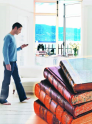 1.Пересказ текста учебника2.Найти литературные описания : смога, тайфуна, шквала, засухи.2.блокУЗНАТЬ СТРУКТУРУ, РАЗМЕРЫ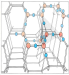 1.Узнать разницу температур суши и океана на побережье :Карибского моря,Японского моря,Китая, Индии.2. Сделать вывод, где и почему зарождаются ураганы.3.блокУВИДЕТЬ1.Подготовить подборку фото материала по опасным явлениям в атмосфере из интернета.2.Посмотреть собственные фотографии по теме.4.  блокУСЛЫШАТЬ ГОЛОС, ЗВУК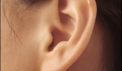 1.Сравнить звуки живого и мертвого леса.5.блокПРИКОСНУТЬСЯ, ПОДЕРЖАТЬ В РУКАХ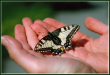 1. Продемонстрировать действие циклона при помощи влажной губки.6.блокНАБЛЮДАТЬ, ИССЛЕДОВАТЬ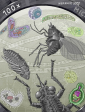 1.Как смог влияет на здоровье человека.2. Как кислотные дожди влияют на природные и культурные объекты.7.блокОБСУДИТЬ СО СПЕЦИАЛИСТАМИ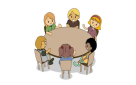  1.Составить анкету   по проблеме – Антропогенного загрязнения атмосферы.2. Провести опрос 3.Представить результат графически8.блокПОНЯТЬ, КАК  ЭТО МОЖЕТ МНЕ ПРИГОДИТЬСЯ  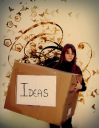 Составить инструкцию как вести себя во время:-грозы- смога          - урагана9.блокРАЗГАДАТЬ СМЫСЛ ЯВЛЕНИЯ ПРИРОДЫ 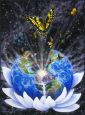 1.Объяснить, как образуются кислотные дожди.2. Почему их относят к глобальным экологическим проблемам.